Werkurenlijst					 	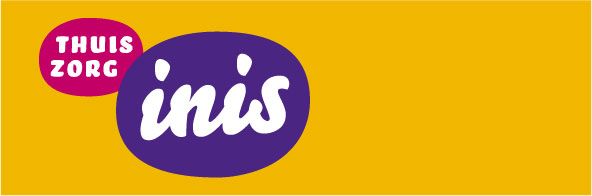 Achternaam, voorletter:………………………………………………………….Woonplaats:…………………………………………………………………………..Paraaf:…………………………………………………………………………………….Weeknummer:……………………………………………………………………....Achternaam, voorletter:………………………………………………………….Woonplaats:…………………………………………………………………………..Paraaf:…………………………………………………………………………………….Weeknummer:……………………………………………………………………....Achternaam, voorletter:………………………………………………………….Woonplaats:…………………………………………………………………………..Paraaf:…………………………………………………………………………………….Weeknummer:……………………………………………………………………....Achternaam, voorletter:………………………………………………………….Woonplaats:…………………………………………………………………………..Paraaf:…………………………………………………………………………………….Weeknummer:……………………………………………………………………....HH1 = huishoudelijke hulp 1
HV/HH2 = huishoudelijke hulp 2
HH3 = huishoudelijke hulp 3
BG-IND = begeleiding individueel WlzPV = persoonlijke verzorging WlzVP = verpleging WlzWVP = wijkverplegingInleveren met de weekplanning van de betreffende week. Slechts één lijst per week versturen naar:Thuiszorg INISAntwoordnummer 3662900 VB Capelle aan den IJsselHH1 = huishoudelijke hulp 1
HV/HH2 = huishoudelijke hulp 2
HH3 = huishoudelijke hulp 3
BG-IND = begeleiding individueel WlzPV = persoonlijke verzorging WlzVP = verpleging WlzWVP = wijkverplegingInleveren met de weekplanning van de betreffende week. Slechts één lijst per week versturen naar:Thuiszorg INISAntwoordnummer 3662900 VB Capelle aan den IJsselHH1 = huishoudelijke hulp 1
HV/HH2 = huishoudelijke hulp 2
HH3 = huishoudelijke hulp 3
BG-IND = begeleiding individueel WlzPV = persoonlijke verzorging WlzVP = verpleging WlzWVP = wijkverplegingInleveren met de weekplanning van de betreffende week. Slechts één lijst per week versturen naar:Thuiszorg INISAntwoordnummer 3662900 VB Capelle aan den IJsselHH1 = huishoudelijke hulp 1
HV/HH2 = huishoudelijke hulp 2
HH3 = huishoudelijke hulp 3
BG-IND = begeleiding individueel WlzPV = persoonlijke verzorging WlzVP = verpleging WlzWVP = wijkverplegingInleveren met de weekplanning van de betreffende week. Slechts één lijst per week versturen naar:Thuiszorg INISAntwoordnummer 3662900 VB Capelle aan den IJsselDatumCliëntnummer, postcode en woonplaatsCode VanVanTotUrenUrenParaaf cliëntDatumCliëntnummer, postcode en woonplaatsCode VanVanTotUrenParaaf cliëntDatumCliëntnummer, postcode en woonplaatsCode VanVanTotUrenParaaf cliëntDatumCliëntnummer, postcode en woonplaatsCode VanVanTotUrenParaaf cliëntDatumCliëntnummer, postcode en woonplaatsCodeVanVanTotUrenParaaf cliëntDatumCliëntnummer, postcode en woonplaatsCode VanVanTotUrenParaaf cliëntDatumCliëntnummer, postcode en woonplaatsCode VanVanTotUrenParaaf cliëntDatumCliëntnummer, postcode en woonplaatsCode VanTotUrenParaaf cliëntDatumCliëntnummer, postcode en woonplaatsCode VanTotUrenParaaf cliëntDatumCliëntnummer, postcode en woonplaatsCodeVanTotUrenParaaf cliëntDatumCliëntnummer, postcode en woonplaatsCodeVanTotUrenParaaf cliëntDatumCliëntnummer, postcode en woonplaatsCodeVanTotUrenParaaf cliëntDatumCliëntnummer, postcode en woonplaatsCodeVanTotUrenParaaf cliëntDatumCliëntnummer, postcode en woonplaatsCodeVanTotUrenParaaf cliëntDatumCliëntnummer, postcode en woonplaatsCodeVanTotUrenParaaf cliëntDatumCliëntnummer, postcode en woonplaatsCodeVanTotUrenParaaf cliënt